Fiche de candidature au stage de préparation au C.A.P.P.E.I.CERTIFICAT D’APTITUDE PROFESSIONNELLE AUX PRATIQUES DE L’EDUCATION INCLUSIVEAnnée scolaire 2021-2022NOM D’USAGE :					PRENOM :NOM DE FAMILLE :Adresse administrative actuelle où pourra être contacté le candidat :Diplômes :Titres professionnels :Ancienneté des services au 01/09/2020 :Avez-vous sollicité votre candidature à un stage CAPA SH / CAPPEI les années antérieures :NON			OUI ; si OUI, préciser le(s) année(s) : 		option :Exposez votre motivation en quelques lignes :Classez les modules de professionnalisation et les lieux de stage par ordre de préférence :Les troubles psychiques						ULIS Lycée Vauban Auxerre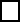 Les troubles spécifiques du langage et des apprentissages		IME collège Paul Bert AuxerreLes troubles cognitifsOBLIGATION D’EXERCER ET DE SE PRESENTER A L’EXAMENJe soussigné(e)					m’engage :A solliciter dans le cadre du mouvement un poste en ASH, dans la valence choisie ;A me présenter, à l’issue de la formation dans un centre, à l’épreuve consécutive du CAPPEI.Fait à			, le										Signature du candidat